Terminy:28.04.2017 r. - nadsyłanie zgłoszeń uczestnictwa na adres: ks1@sggw.pl (wzór w załączniku)15.05.2017 r. 	- nadsyłanie pełnej wersji referatu do druku drogą mailową na adres: agnieszka_werenowska @sggw.pl 15.05.2017 – wniesienie opłaty konferencyjnej Opłaty:udział w konferencji z publikacją  – 350 złtylko publikacja – 350 złudział w konferencji bez publikacji bezpłatnyOpłatę należy dokonać na konto Nr: 11 1240 6003 1111 0000 4946 95 01Z dopiskiem:Konferencja (507-20-120200-P00033-99), imię i nazwisko uczestnikaPublikacje i wymagania edytorskieNadesłane referaty po otrzymaniu pozytywnej recenzji zostaną opublikowane w czasopismach:  „Turystyka i Rozwój Regionalny”,  „Realia i Co Dalej…”, „Niepodległość i Pamięć”Po otrzymaniu recenzji Autor odsyła poprawiony egzemplarz pracy wraz z ustosunkowaniem się do uwag recenzenta i redaktora. Redakcja zastrzega sobie prawo dokonywania skrótów i poprawek,a także proponowania zmian i uzupełnień merytorycznych uzgodnionych z Autorem.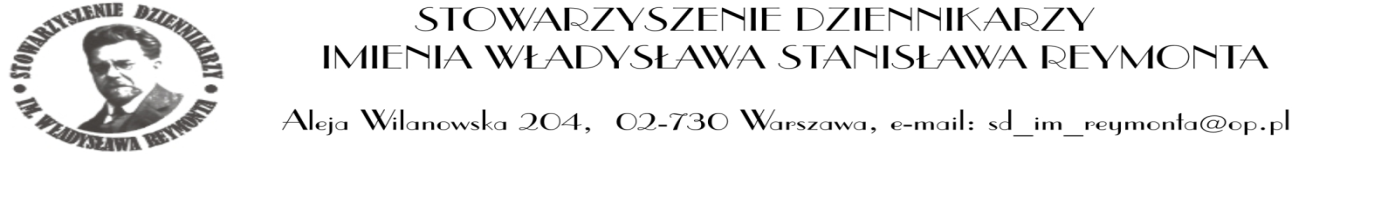 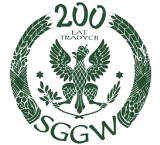 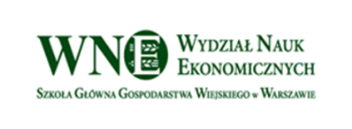 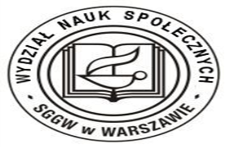 Stowarzyszenie Dziennikarzy im. Władysława ReymontaZakład Komunikacji Społecznej, Katedra Socjologii Wydziału Nauk Społecznych Szkoły Głównej Gospodarstwa Wiejskiego w WarszawieZakład Komunikowania i Doradztwa, Katedra Ekonomiki Edukacji, Komunikowania i Doradztwa Wydziału Nauk Ekonomicznych Szkoły Głównej Gospodarstwa Wiejskiego w WarszawieBiuro Prasowe  SGGWzapraszają na Konferencję Naukową na temat„Media o wsi.  Media na wsi” Aula Kryształowa SGGWSala konferencyjna - piętro                                      2.06. 2017 WarszawaCele Konferencji:prezentacja przekazów medialnych dotyczących wsi i ich odbioru społecznego,prezentacja wyników badań naukowych dotyczących zainteresowania społeczności wiejskiej ofertą mediów, integracja środowiska naukowców i dziennikarzy,wskazanie możliwości dalszej obecności problematyki wiejskiej w przekazie medialnym.Zakres Problemowy Konferencji:problematyka wiejska w przekazach mediów publicznych,media komercyjne o wsi,dostępność do medialnych źródeł informacji na obszarach wiejskich.obecność reprezentantów społeczności wiejskich w mediach,popularność mediów społecznościowych wśród mieszkańców wsi i zakres ich wykorzystania,oczekiwania mieszkańców wsi wobec oferty programowej mediów, specyfika pracy dziennikarzy specjalizujących się w problematyce wiejskiej i rolniczej,dzienniki, czasopisma i cykliczne audycje radiowe oraz telewizyjne – rys historyczny,wieś w słuchowiskach i serialach telewizyjnych,znaczenie przekazu medialnego w budowaniu przewagi konkurencyjnej obszarów wiejskich.Rada ProgramowaDr hab. Joanna Wyleżałek Dr hab. Jarosław Gołębiewski – prof. SGGWProf. dr hab. Krystyna Krzyżanowska 	 Dr hab. Monika Podkowińska Prof. dr hab. Bogdan KlepackiDr hab. Kazimierz KorabDr hab. Hanna Podedworna – prof. SGGWMgr Marek KassaDr Ryszard MiazekDr Tadeusz SkoczekDr Marian ZalewskiDr Ewa JaskaDr Mariusz Kosieradzki	Dr Krzysztof SzwejkKomitet Organizacyjny Przewodniczący - Dr Mariusz KosieradzkiZ-ca przewodniczącego - Dr Ewa JaskaCzłonkowie:Mgr Edyta Kosieradzka  – sekretarz	 Dr Agnieszka Werenowska -sekretarz Dr Wioletta Bieńkowska- Gołasa Dr Anna J. ParzonkoDr Michał RomanDr Piotr Swacha 			Sekretariat konferencjiMgr Edyta Kosieradzkaul. Nowoursynowska 166, budynek 402-787 Warszawae-mail: ks1@sggw.pl